Sender’s AddressSender’s Email AddressDate Receiver’s NameReceiver’s AddressSubject: Thank You Letter for Financial AssistanceDear ABC,Thank you for extending your helping hand towards the betterment of specially-abled children throughout the country. On behalf of the Child Welfare Association (Write the name of your organization), I would like to thank you for your generous donation. We have received a donation of USD 3,000 from you and are very grateful for your assistance.Your donation will go towards the education and lifestyle of thousands of children who come under the umbrella of our organization. We are working towards opening a school for specially-abled children. We hope to keep working towards the cause and such generous donations from your side help us keep going.On behalf of all those children who will be able to get quality education because of your donation, we would like to thank you once again. Thanks for considering our organization for your generous donation. We would love to be associated with you in the future again. Sincerely,(Signature)Sender’s Full Name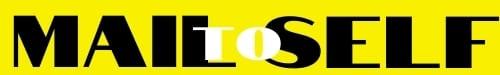 